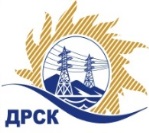 Акционерное Общество«Дальневосточная распределительная сетевая  компания»ПРОТОКОЛ ПЕРЕТОРЖКИСпособ и предмет закупки: Открытый электронный запрос предложений на право заключения Договора на выполнение работ: ПИР реконструкции ВЛ-35 кВ Промышленная-Коммунальная, филиал "АЭС" Плановая стоимость закупки:  2 000 000,00 рублей без учета НДС (2 360 000,00 руб. с учетом НДС).Закупка 1187 р. 2.2.1 ГКПЗ 2016 г.ПРИСУТСТВОВАЛИ: члены постоянно действующей Закупочной комиссии 2-го уровня АО «ДРСК». ВОПРОСЫ ЗАСЕДАНИЯ ЗАКУПОЧНОЙ КОМИССИИ:В адрес Организатора закупки поступило 4 (четыре) заявки на участие в  процедуре переторжки на участие в переторжке, конверты с которыми были размещены в электронном виде на Торговой площадке Системы B2B-ESV.Вскрытие конвертов было осуществлено в электронном сейфе Организатора закупки на Торговой площадке Системы B2B-ESV автоматически.Дата и время начала процедуры вскрытия конвертов с заявками на участие в переторжке: на Торговой площадке Системы B2B-ESV  в 16:00 часов благовещенского времени 10.05.2016 г Место проведения процедуры вскрытия конвертов с заявками на участие в процедуре переторжки: Торговая площадка Системы B2B-ESVОтветственный секретарь Закупочной комиссии 2 уровня  АО «ДРСК»                       			     М.Г. Елисееваисп. Коврижкина Е.Ю.Тел. 397208№ 432/УТПиР-Пг. Благовещенск10 мая 2016 г.№п/пНаименование Участника закупки и место нахожденияЦена заявки до переторжки, руб. без НДС.Цена заявки после переторжки без НДС, руб.1ООО «ВНИПИ Тяжпромэлектропроект»г. Волгоград, ул. Порт-Саида, 181 450 000,00 1 400 000,002ООО «Северэнергопроект»г. Вологда, ул. Комсомольская, д.31 780 025,64 не поступила3ООО «ЦЭСП»г. Новосибирск, ул. Кропоткина, д. 2711 797 875,64 не поступила4ООО «Компания Новая Энергия»г. Новосибирск, ул. Чаплыгина, д. 931 652 542,37 1 394 067,805ООО «Электросетьстрой» г. Тюмень, ул. 30 лет Победы, д. 1331 707 681,00 1 306 554,006ООО «НПО «Сибэлектрощит»г. Омск, ул. Мира, 692 000 000,00 1 447 715,00